					DiscoveryThis week our theme is Discovery. To help, we have split the activities into categories. Choose from the categories what you would like to learn about. Don’t forget to take photos of all the different things you are doing. If you have a scrapbook, notebook or folder you can keep all your work and photos together. Remember to email pictures of your learning into school so we can see what fun you are having!Project – Create a discovery or treasure hunt for your family. Create a map and write directions.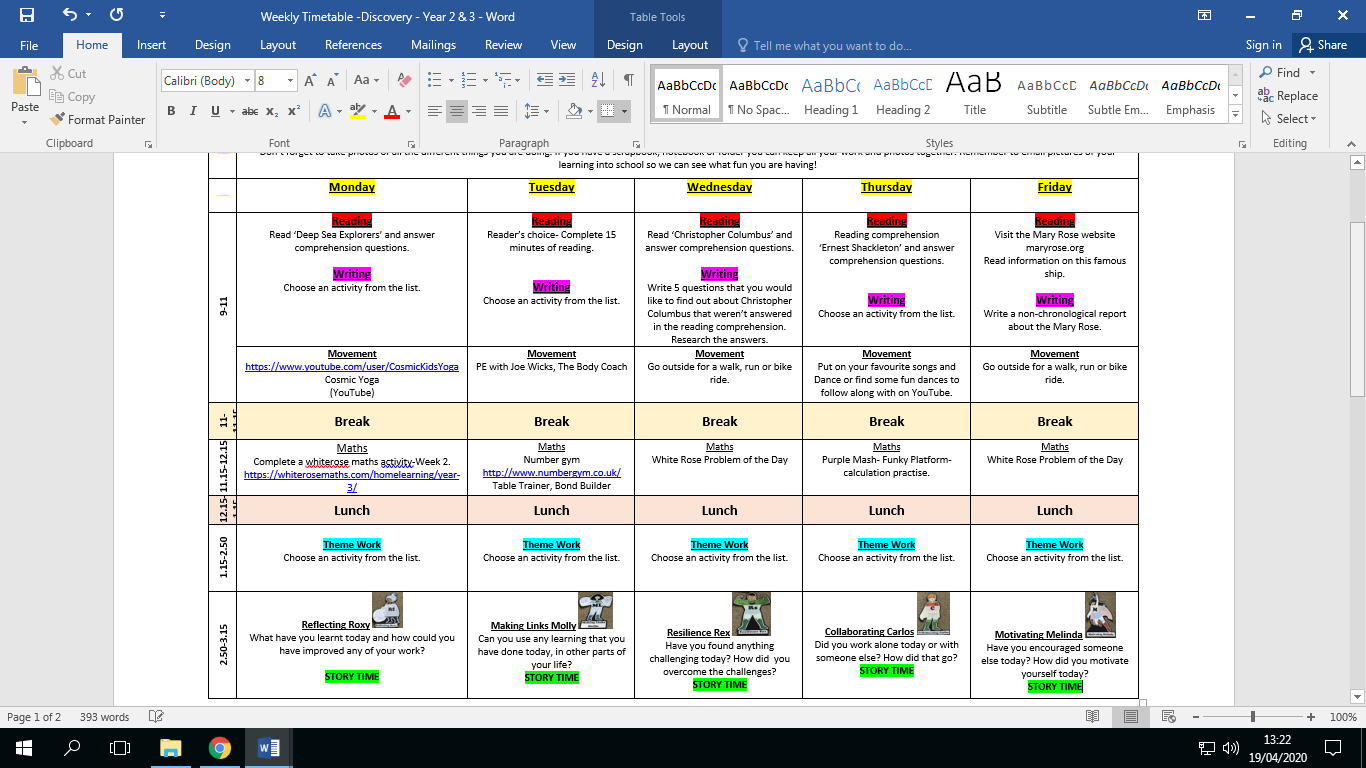 MathsComplete a White Rose maths activity-Week 2 https://whiterosemaths.com/homelearning/year-3/White Rose Problems of the dayNumberGym and PurpleMash maths activities.Purple Mash- Fractonio’s Pizzeria- practise fractions.ReadingReading comprehension ‘Deep Sea Explorers’Reading comprehension ‘Ernest Shackleton’Reading comprehension ‘Christopher Columbus’Reader’s Choice- read a book of your choosing for 15 minutes. Talk about what you have read with someone in your house.WritingResearch a famous explorer. Write a biography about the explorer detailing the interesting adventures they went on and things they may have encountered or discovered. Make sure you include WHO, WHERE, WHEN, WHY.One of England’s most famous and exciting discoveries was a Tudor ship which sunk in 1545. Learn about Henry VIII’s famous ship ‘The Mary Rose’ https://maryrose.org/Write a non-chronological report about the ship, it’s discovery and recovery from the bottom of the sea in 1982.Using Purple Mash, write about the life of Christopher Columbus- you should be able to find this by entering it in the search bar of Purple Mash.ThemeCreate a discovery hunt for your family in your home or back garden using objects from around the house. Can you link your hunt to a discovery theme?Science experiments; https://fun-science.org.uk/top-5-science-activities-home/Discovery Walks: https://home.oxfordowl.co.uk/blog/discovery-walks-fun-outdoor-learning-ideas/Choose a country you are interested in- create a fact file for this countryPurple Mash- map activities- type maps into the Purple Mash search bar to find a range of map reading activities.Purple Mash- Map Symbol MatchingCreate a map of your local area including map symbols.Using a globe, world map or online resource such as Google Maps, identify the continents and oceans.Compass Directions- worksheetIdentify the major cities in the UK- worksheet- use a map, atlas or google maps to help.